THE PARISH CHURCH OF ST MICHAEL, ALNWICK‘ALL ARE WELCOME IN THIS PLACE’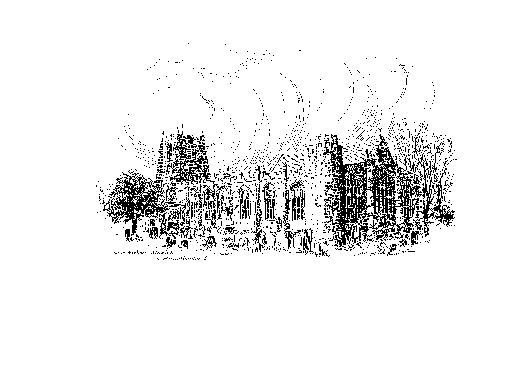 Sunday, 20th February 2022THE SECOND SUNDAY BEFORE LENT A warm welcome to our worship today.We hope you will stay for tea/coffee after the 10.00am service – but please try to gather in groups of no more than six.Although the government restrictions for Coronavirus have largely been lifted, we would ask, please, that whilst in church you continue to observe social distancing & hygiene conventions including hand sanitizing and the wearing of a face covering.  Thank you.TODAY’S WORSHIP 8.30am	Holy Communion (BCP)	President : The Reverend Gilly Maude10.00am	Parish Communion	President and Preacher : The Reverend Gilly Maude 6.00pm	Compline & Address	Officiant : Annette PlayleRevelation 4God is the one who created and sustains all things, says this song of praise in John’s vision of the holy sovereign Lord enthroned and worshipped in heaven.Luke 8 : 22-25The Gospels tell us that Jesus had power to calm the winds and waves, and the disciples wondered whether he was himself the creator God who alone controls the way the universe works.HYMNS AT 10.00am754		O worship the King 647		God moves in a mysterious way534		As water to the thirsty624		Faith overcomes!HYMNS AT 6.00pm546		O Lord my God, when I in awesome wonder794		The King of love my shepherd isFOR YOUR PRAYERSThis week we especially remember in our prayers: Diplomacy continuing to avert war in the Ukraine.For the “Covid extremely vulnerable”, who are trying to find a pathway between safety and quality of life.For people and families in Alnwick, who are feeling cold, hungry and desperate.THE WEEK AHEADTuesday, 22nd   7.00pm		St Michael’s Bowls Club in the Parish HallWednesday, 23rd    	10.15am 	Holy CommunionThursday, 24th  10.00am 	Meeting of Mini Michael’s helpers in churchFriday, 25th11.30am	Funeral of Helen RichardsonSunday, 27th  	THE SUNDAY NEXT BEFORE LENT8.30am	Holy Communion 	President : The Reverend Canon Dr Philip Bourne10.00am	Parish Communion	President and Preacher : The Reverend Martin Roff3.00pm	Baptisms of Benjamin and Eliott Reid6.00pm	Taizé Style Evening Prayers & Address	Officiant : John CookeLOOKING AHEADTuesday, 1st March  	7.00pm		St Michael’s Bowls Club in the Parish HallWednesday, 2nd Ash Wednesday10.15am		Holy Communion6.00pm		Sung EucharistThursday, 3rdNoon-1.30pm	Lent Lunch in St James’s Church Hall, PottergateOn Saturday, 21st May there will be a plant stall in the Market Place in aid of CHRISTIAN AID.  As you think about planting seeds this season, please think about planting a few extra to put on the stall.  Would you be prepared to help out on the stall for an hour or so?  All enquiries to Michelle Duff 01665 605663THIS WEEK’S ECO TIPWashing machines continued:When a new machine is unavoidable, bear in mind two things:1. The energy rating, A through to G, with A being the most efficient.2. Water usage.  Our hotter, dryer weather is putting pressure on water supplies, so the less water used the better.Tip. The womens’ magazine ‘Good Housekeeping’ often comments on ‘best buys’ with regard to household goods, and the information is free on line, unlike ‘Which?’ where a subscription is required. Useful website: www.recyclenow.com offers a comprehensive guide on recycling, including white goodsIt’s not always easy being green!  Do what you can when you can, let’s all keep chipping away together.  It is impossible for us not to be making a difference if we do.AVAILABLE TO ORDER NOW for £25.00 is the 2nd edition of the illustrated book “St Michael’s Tower & Restoration Project”.  The 1st edition of 10 was rapidly spoken for and because of concessions raised £75.00 + Gift Aid for the project.  A sample copy can be seen in church.Firm orders should be made to Jean Darby before the end of March.ASH WEDNESDAYIt is time to collect last year's palm crosses in order to burn then to make the ashes for this year's Ash Wednesday services on March 2nd.  Please bring any crosses and put them in the basket at the back of church. Many thanks. LENT LUNCHESAll are most welcomeThankfully, we are now able to return once again to meeting up together for lent lunches.  We will meet in St James's church hall every Thursday between 12noon and 1.30pm for soup, bread and cheese and a cup of tea or coffee.  Please do come along and enjoy being with friends. (As before, there is a suggested donation of £3.50, or whatever you feel able to afford.)Please note that there has been a slight change to the rota in terms of who is responsible for providing lunch on the various dates.  Updated information is :3rd March 		St James’s Church, Alnwick10th March 	St Paul’s Church17th March 	St Michael’s Church24th March 	Methodist Church31st March 	St James’s Church, Shilbottle7th April 		Baptist Church, Alnwick (to be confirmed)NB All sessions take place in St James’s church hall, Pottergate.ChurchwardensPat Taylor							Anne Blades : 01665 603811                                          : 01665 602020Parish Website: www.alnwickanglican.comIf you are a UK taxpayer, St. Michael’s can benefit to the tune of 25p for each £1.00 donated by Gift Aid.  Please use the envelopes available at the back of church.  Thank you.The Parish of St. Michael & St. Paul is a Registered Charity, No. 1131297